Столярное дело Тема «Изготовление дверных блоков»Просмотрите видео фильмы. Вопросы и задания получаем  по WhatsApp, составляем план работы по изготовлению дверного блока и присылаем видео по плану работы и соблюдению правил техники безопасности во время выполнения столярных работ.https://youtu.be/se3hmWJGyq4https://youtu.be/dqgq0zfHTKs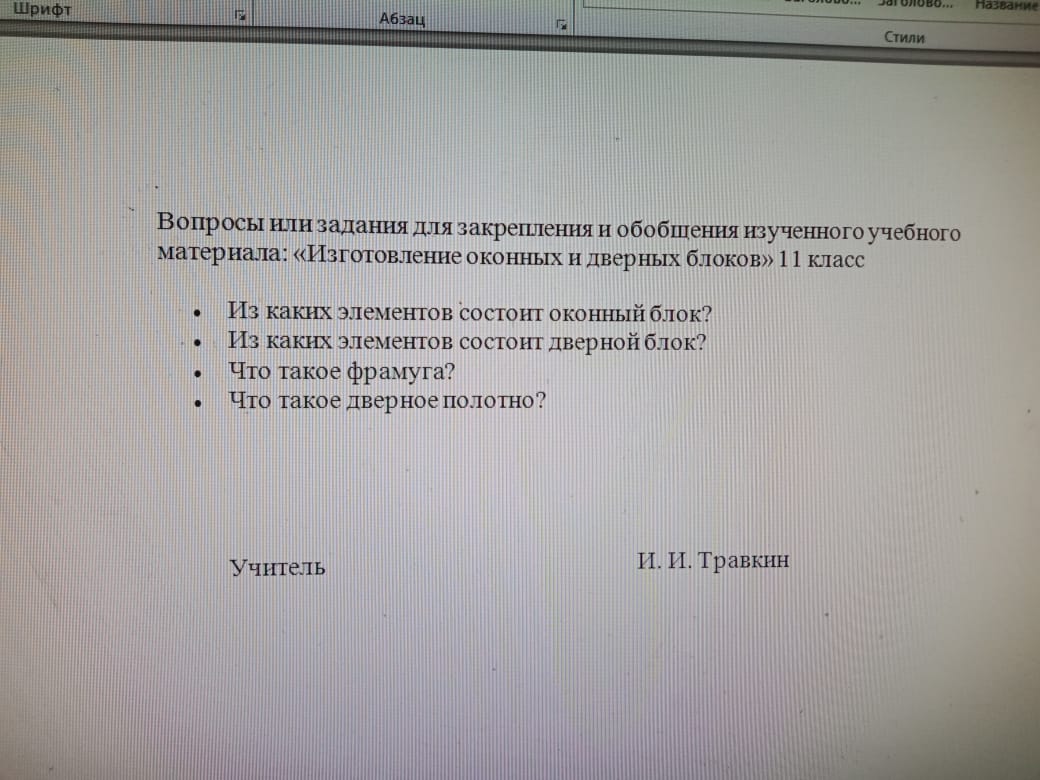 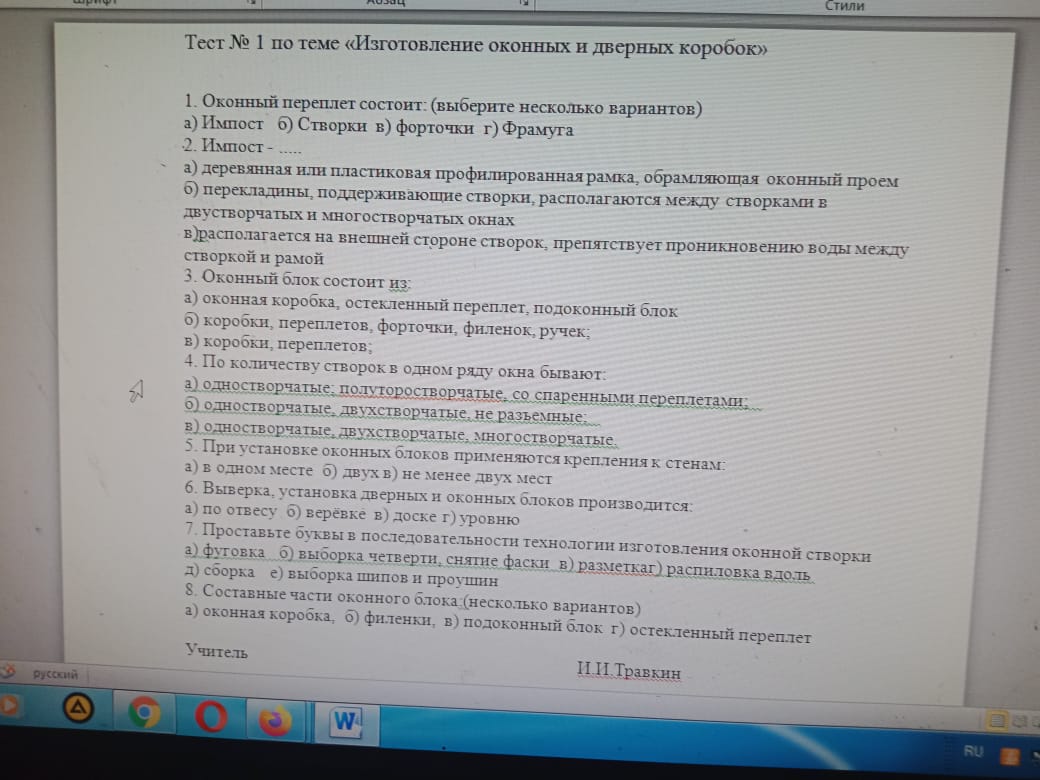 